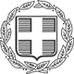 Ν.Π.Δ.Δ. ΚΟΙΝΩΝΙΚΩΝ, ΑΘΛΗΤΙΚΩΝ, 		                  ΑΡ. ΠΡΩΤ. 253ΠΟΛΙΤΙΣΤΙΚΩΝ ΚΑΙ ΠΕΡΙΒΑΛΛΟΝΤΙΚΩΝ 	                  ΗΜΕΡ.  19-03-2019ΔΡΑΣΤΗΡΙΟΤΗΤΩΝ ΔΗΜΟΥ ΜΑΡΚΟΠΟΥΛΟΥ ΜΕΣΟΓΑΙΑΣ <<ΒΡΑΥΡΩΝΙΟΣ>>	Κεντρική Πλατεία Δημοσθ. Σωτηρίου 		ΤΚ 19003, Μαρκόπουλο Τηλ. 22990-20124ΠΡΟΣΚΛΗΣΗ ΠΡΟΣ ΚΑΘΕ ΕΝΔΙΑΦΕΡΟΜΕΝΟ Το ΝΠΔΔ «ΒΡΑΥΡΩΝΙΟΣ» ενδιαφέρεται να αναθέσει την προμήθεια ειδών οπωροπωλείου για τις ανάγκες των Δημοτικών Παιδικών Σταθμών αρμοδιότητας του,  σύμφωνα με την υπ.αρ. 22/2019 απόφαση προέδρου. Παρακαλούμε να μας αποστείλετε σχετική προσφορά για την ανωτέρω προμήθεια μέχρι 19-04-2019.Προς απόδειξη της μη συνδρομής των λόγων αποκλεισμού από διαδικασίες σύναψης δημοσίων συμβάσεων των παρ.1 και 2 του άρθρου 73 του Ν.4412/2016, παρακαλούμε, μαζί με την προσφορά σας, να μας αποστείλετε τα παρακάτω δικαιολογητικά:α. Απόσπασμα ποινικού μητρώου. Η υποχρέωση αφορά ιδίως: αα) στις περιπτώσεις εταιρειών περιορισμένης ευθύνης (Ε.Π.Ε.) και προσωπικών εταιρειών (Ο.Ε. και Ε.Ε.), τους διαχειριστές, ββ) στις περιπτώσεις ανωνύμων εταιρειών (Α.Ε.), τον Διευθύνοντα Σύμβουλο, καθώς και όλα τα μέλη του Διοικητικού Συμβουλίου.β. Φορολογική ενημερότηταγ. Ασφαλιστική ενημερότητα (άρθρο 80 παρ.2 του Ν.4412/2016Η ΠΡΟΕΔΡΟΣ ΤΟΥ ΝΠΔΔ                                                          ΜΠΙΛΙΩ ΔΡΙΤΣΑ